Mjesec hrvatske knjige                                  Razgovarali smo s poznatom književnicom Nadom Mihoković- KumrićČITAMO STO NA SATDana 4. studenog posjetila nas je književnica Nada Mihoković – Kumrić. Vrlo zabavna i opuštena osoba.  Voljela je voditi krave na ispašu, skupljati kukce i leptire , čitala je  tri knjige dnevno. Spisateljica Nada pričala nam je o svojemu prvom romanu( Lastin rep) i pročitala nam je nekoliko ulomaka iz romana Tko vjeruje u rode još. Studirala je farmaciju , ali je i pisala knjige.  Rođena je 1951.,  već u sedmom razredu počela je pisati raznovrsne književne tekstove. Ima dvije kćerke i duplo  unučadi.Učenici sedmih razreda i mi novinarke postavili smo joj nekoliko pitanja.PITANJA:Što vas inspirira tijekom pisanja?Čovjek se s time rodi. Naprimjer, jeste li vi ikada razmišljali o pisanju knjige. Vjerovatno ne, jer ako si uistinu pisac ,odmah ćeš to shvatiti . Tajna je u mašti.Jesu li dječaci Goran i Viktor stvarni likovi?Viktor i Goran su vrlo zanimljivi, oni  su pomalo stvarni, no više su  nestvarni.Koja vam je najdraža knjiga koju ste napisali? Hmmm….pomalo teško pitanje.” Tko vjeruje u rode još”.Zbog toga što mi je najšaljivija i najdječja, ako se to tako može reći.Kako uskladite posao i pisanje?Kada sam radila ,pisala sam noću.Tako da nisam imala baš vremena za odmor, no to mi nije smetalo.Pišete li sada neku knjigu?Da, pišem zbirku za odrasle.Ne smijem vam više ništa odati,  nije još  gotova.Zašto ste  odlučili pisati dječje knjige?Zato što imam dvije kćeri i puno unučadi pa je to bio najlogičniji izbor.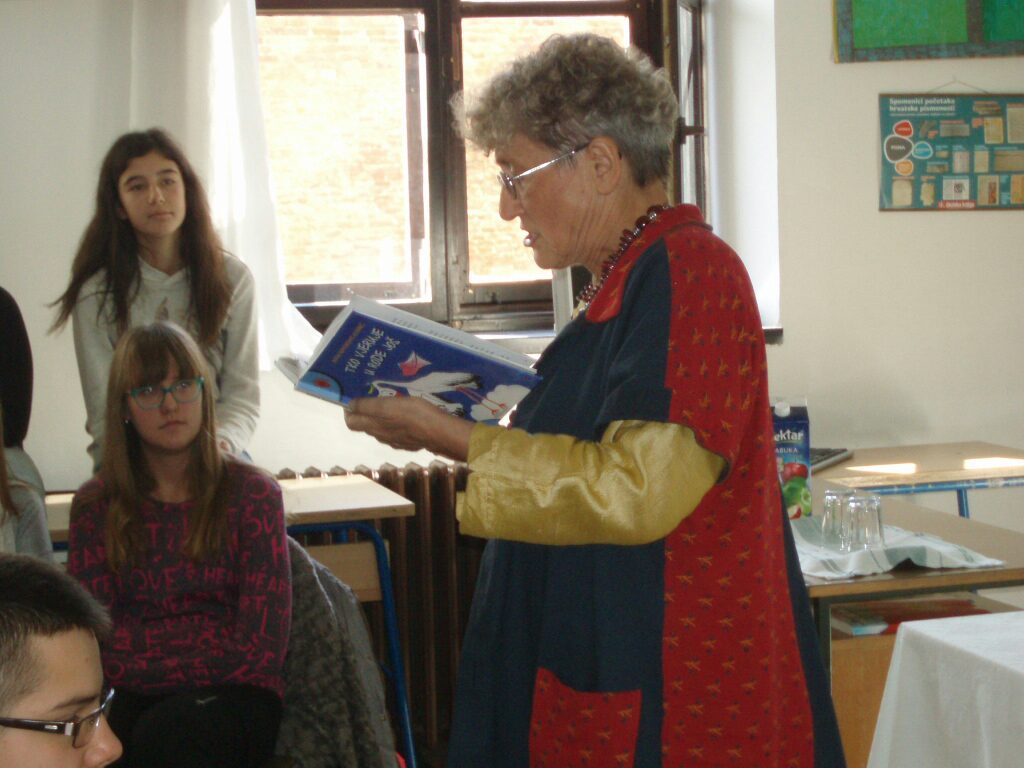 Književnica čita najzanimljivije ulomke iz svojega romana                                                                  Novinarke: Marija Bašić i Marija Faletar, 6.b